J’habite…Partial dictationListen to your teacher read 10 sentences aloud. As you listen to each sentence, fill in the gaps below.Camille habite à Nice dans le _______________ de la France, au centre-ville.Louis habite dans un _______________ à la campagne dans le nord-ouest de la France.Julie habite à Paris. Sa maison se trouve en _______________.Franck est australien. Il habite sur _______________ dans le sud-est.Léo habite à la montagne, dans le _______________ de la France.Ma maison se trouve à Lyon, au _______________ ville.Philippe habite à la _______________ à Besançon.Sydney se trouve dans le sud de l’Australie, près de _______________.J’habite dans une _______________ dans le nord-ouest de la France.Bénédicte _______________ sur la côte dans l’est de l’Australie.Faulty echoYour teacher will read out 10 sentences in French based on the sentence builders you have reviewed. The first time, the teacher will read out the sentence correctly. The second time, there will be a mistake or an omission. Identify the mistake or omitted word and write it on your mini whiteboard.Communicative drillIn pairs, take turns to say where you live using the information below. Take turns to ask the question first.Find someone who …You will be given a card with fictitious details about yourself. Taking turns to ask different classmates about themselves, complete the table below.Possible questions:Comment tu t’appelles ?Tu as quel âge ?Qu'est-ce que tu aimes ?Tu as des frères/des sœurs ?Tu habites où ?For the teacherPartial dictationCamille habite à Nice dans le sud de la France, au centre-ville.Louis habite dans un village à la campagne dans le nord-ouest de la France.Julie habite à Paris. Sa maison se trouve en banlieue.Franck est australien. Il habite sur la côte dans le sud-est.Léo habite à la montagne, dans le sud-est de la France.Ma maison se trouve à Lyon, au centre-ville.Philippe habite à la montagne à Besançon.Sydney se trouve dans le sud de l’Australie, près de la mer.J’habite dans une ferme dans le nord-ouest de la France.Bénédicte habite sur la côte dans l’est de l’Australie.Faulty echoThis activity supports students to recognise the sounds of French. Read the correct sentence first. Then read the ‘faulty’ sentence. Students write the mistake or omitted word on their mini whiteboards (you can also use A4 paper in plastic sleeves, with whiteboard markers).For example:Correct sentence: J’habite au centre-ville dans le sud-est de Sydney.‘Faulty’ sentence’: J’habite à centre-ville dans le sud-est de Sydney.Students write ‘à’ on their boards.Correct sentence: Wollongong se trouve près de la mer dans l’est de l’Australie.‘Faulty’ sentence: Wollongong se trouve près de la mer l’est de l’Australie.Students write ‘dans’ on their boards.Correct sentence: Ma maison se trouve à la campagne.‘Faulty’ sentence: Ma maison se trouve au campagne.Students write ‘au’ on their boards.Correct sentence: J’habite dans le nord-est de la France.‘Faulty’ sentence: J’habite dans la nord-est de France.Students write ‘la’ on their boards.Correct sentence: J’habite dans un village.‘Faulty’ sentence: J’habite dans une village.Students write ‘une’ on their boards.Correct sentence: Ma maison se trouve près de la plage dans le sud de la France.‘Faulty’ sentence: Ma maison se trouve près la plage dans le sud de la France.Students write ‘de’ on their boards.Correct sentence: J’habite au centre-ville dans le nord de la France.‘Faulty’ sentence: J’habite centre-ville dans le nord de la France.Students write ‘au’ on their boards.Correct sentence: Sydney se trouve près de la mer.‘Faulty’ sentence: Sydney se trouve près de mer.Students write ‘la’ on their boards.Correct sentence: Ma maison se trouve au centre-ville dans le sud-est de la France.‘Faulty’ sentence: Ma maison trouve au centre-ville dans le sud-est de la France.Students write ‘se’ on their boards.Correct sentence: Sydney se trouve sur la côte de l’Australie.‘Faulty’ sentence: Sydney se trouve sur côte de l’Australie.Students write ‘la’ on their boards.Find someone who …Print the cards and provide one to each student.Answer table© State of New South Wales (Department of Education), 2023The copyright material published in this resource is subject to the Copyright Act 1968 (Cth) and is owned by the NSW Department of Education or, where indicated, by a party other than the NSW Department of Education (third-party material).Copyright material available in this resource and owned by the NSW Department of Education is licensed under a Creative Commons Attribution 4.0 International (CC BY 4.0) license.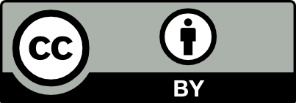 This license allows you to share and adapt the material for any purpose, even commercially.Attribution should be given to © State of New South Wales (Department of Education), 2023.Material in this resource not available under a Creative Commons license:the NSW Department of Education logo, other logos and trademark-protected materialmaterial owned by a third party that has been reproduced with permission. You will need to obtain permission from the third party to reuse its material.Links to third-party material and websitesPlease note that the provided (reading/viewing material/list/links/texts) are a suggestion only and implies no endorsement, by the New South Wales Department of Education, of any author, publisher, or book title. School principals and teachers are best placed to assess the suitability of resources that would complement the curriculum and reflect the needs and interests of their students.If you use the links provided in this document to access a third-party's website, you acknowledge that the terms of use, including licence terms set out on the third-party's website apply to the use which may be made of the materials on that third-party website or where permitted by the Copyright Act 1968 (Cth). The department accepts no responsibility for content on third-party websites.Where do you live?I live in the north of France.Where do you live exactly?I live in the west of France. I live in a village near the sea.Where do you live?I live on a farm in the west of France.Where do you live exactly?I live in the suburbs in Paris. My house is in the west of Paris.Where do you live?I live on a farm in the south of Australia.Where do you live exactly?My house is in the suburbs near the sea.Where do you live?I live in Sydney, near the beach.Where do you live exactly?I live in a village in the mountains in the south-east of France.Where do you live?I live in the mountains in Australia.Where do you live exactly?I live in Biarritz near the beach in the south-west of France.Where do you live?I live on the coast in Wollongong.Where do you live exactly?My house is in the centre of town, on the coast in the north of France.Find someone who …Name on cardis 15 years oldloves Netflixhas 3 brotherslives in the countrysidelikes surfinglives in the city centrelives in south-west Australialives on a farmis 17 years oldloves the cinemalives on the south coast of Franceis an only childloves animals (any type !)lives in the suburbslikes video gameslives near the beach in western AustraliaJe m’appelle Alex. J’ai douze ans. J’aime les chats. J’habite sur la côte dans le sud de la France.Je m’appelle Laura. J’ai douze ans. Je suis enfant unique. J’adore le dessin. J’habite sur la côte dans le nord de la France.Je suis Robert. J’ai quinze ans. J’ai trois frères et une sœur. J’aime les chiens. Ma maison se trouve dans un village dans le sud de l’Australie.Je suis Matthieu. J’ai treize ans.Je suis enfant unique. J’aime beaucoup la plage. J’habite dans une ferme dans le sud-est de l’Australie.Je m’appelle Philippe. J’ai seize ans. J’ai un frère. Je n’ai pas de sœurs. J’aime le ski. J’habite au centre-ville dans l’est de l’Australie.Je m’appelle Monique. J’ai quatorze ans. J’ai deux frères. J’adore le cinéma. J’habite à la campagne dans le sud de l’Australie.Je m’appelle Julie. J’ai treize ans. Je suis enfant unique. J’aime le foot. J’habite en banlieue dans le nord de la France.Je m’appelle Frédéric. J’ai douze ans. J’ai une sœur. J’aime beaucoup les animaux. J’habite au centre-ville dans l’est de la France.Je suis Sophie. J’ai treize ans. J’ai trois frères. J’adore le sport.  J’habite dans un village dans le sud-est de l’Australie.Je m’appelle Céline. J’ai treize ans. J’ai deux sœurs. J’aime beaucoup le hockey. Ma maison se trouve près de la plage dans l’ouest de l’Australie.Je m’appelle Léo. J’ai onze ans.J’ai un frère. J’adore le dessin. J’habite à la campagne dans le nord de la France.Je suis Victor. J’ai dix-sept ans. J’ai trois frères. J’aime les chiens. Ma maison se trouve dans une ferme dans le sud de la France.Je suis Ella. J’ai quatorze ans. Je suis enfant unique. J’aime la plage. J’habite dans une ferme dans le sud de l’Australie.Je m’appelle Remi. J’ai dix-sept ans. J’ai deux frères. Je n’ai pas de sœurs. J’aime le surf. J’habite près de la plage dans l’est de l’Australie.Je m’appelle Camille. J’ai dix-sept ans. J’ai une sœur. J’aime les jeux vidéo. Ma maison se trouve sur la côte dans le sud-est de l’Australie.Je m’appelle Corine. J’ai onze ans. J’ai un frère. J’adore le cinéma. J’habite à la campagne dans l’ouest de le France.Je m’appelle Olivier. J’ai quinze ans. J’ai deux frères et une sœur. J’aime le surf. J’habite près de la plage dans l’est de la France.Je m’appelle Florence. J’ai quatorze ans. Je suis fille unique. J’adore le Netflix. J’habite près de la mer dans le sud de la France.Je suis Jean-Paul. J’ai onze ans. J’ai trois sœurs. J’aime le sport. J’habite au centre-ville dans le nord de la France.Je m’appelle Véronique. J’ai quatorze ans. J’ai une sœur. J’aime la musique. Ma maison se trouve dans une ferme dans le sud-est de l’Australie.Je m’appelle Susan. J’ai seize ans. J’ai deux frères. J’aime les chiens. J’habite dans un village dans le sud-ouest de l’Australie.Je m’appelle Michel. J’ai dix-sept ans. J’ai une sœur. J’adore le cinéma. J’habite à la campagne dans le sud de la France.Je suis Anne-Marie. J’ai treize ans. Je suis enfant unique. J’aime le surf. J’habite près de la mer dans l’est de l’Australie.Je suis Geneviève. J’ai quatorze ans. J’ai un frère. J’adore la musique. J’habite dans une ferme dans le nord-est de la France.Je m’appelle Nina. J’ai seize ans. Je suis enfant unique. J’adore le rugby. Ma maison se trouve sur la côte dans le sud-ouest de la France.Je m’appelle Julien. J’ai dix-sept ans. J’ai trois frères. J’adore la cuisine italienne. Ma maison se trouve dans le nord-est de l’Australie.Je m’appelle Elisabeth. J’ai dix-huit ans. J’ai un frère et une sœur. J’adore la lecture. J’habite en banlieue dans le sud-est de l’Australie.Je m’appelle Simon. J’ai quatorze ans. J’ai deux frères. J’adore les jeux vidéo. J’habite à la montagne dans le sud de l’Australie.Je suis Pascal. J’ai seize ans. J’ai une sœur. J’adore la lecture. J’habite à la campagne dans le nord-ouest de la France.Je m’appelle Amanda. Je suis enfant unique. J’adore les chats. J’habite au centre-ville dans le sud de l’Australie. Find someone who …Name on cardis 15 years oldRobert, Olivierloves NetflixFlorencehas 3 brothersRobert, Sophie, Victor, Julienlives in the countrysideMonique, Léo, Corine, Michel, Pascallikes surfingOlivier, Remi, Anne-Marielives in the city centrePhilippe, Frédéric, Jean-Paul, Amandalives in south-west AustraliaSusanlives on a farmVictor, Matthieu, Ella, Geneviève, Véroniqueis 17 years oldVictor, Remi, Camille, Michel, Julienloves the cinemaMonique, Corine, Michellives on the south coast of FranceAlex, Florenceis an only childLaura, Matthieu, Julie, Ella, Florence, Anne-Marie, Nina, Amandaloves animals (any type!)Frédéric, Robert, Alex, Amanda, Victor, Susanlives in the suburbsJulie, Elisabethlikes video gamesCamille, Simonlives near the beach in western AustraliaCéline